CUBICS which factorise as well as their derivatives.It is hard to find a cubic f(x) which factorises AND its derivative f ꞌ(x) also factorises too!Here are a few I discovered:1. y = x(x + 9)(x – 15)      = x(x2 – 6x – 135)      = x3 – 6x2 – 135xy ꞌ = 3x2 – 12x – 135      = 3(x2 – 4x – 45)     = 3(x + 5)(x – 9)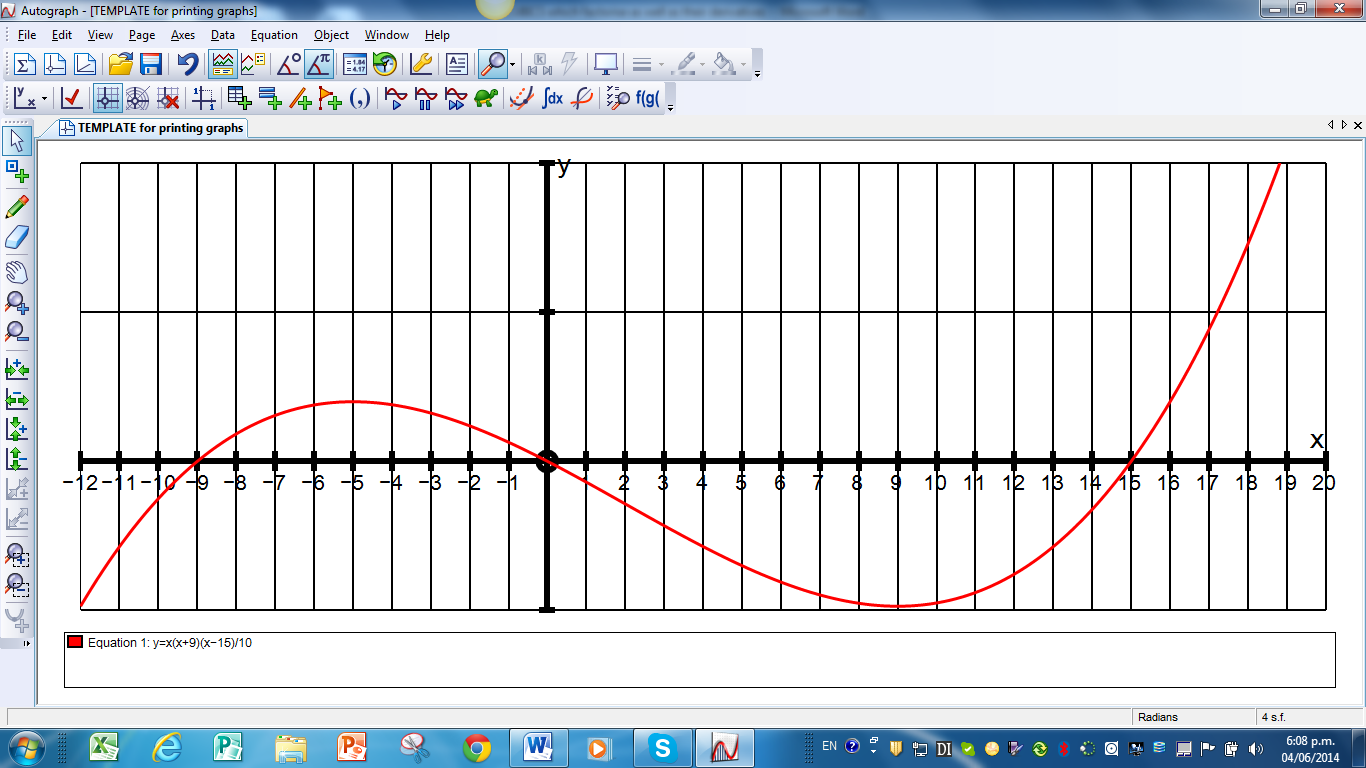 2. y = x(x – 3)(x – 8)     also (x + 3)x(x – 5) just by translating 3 to the left. y = x(x2 – 11x + 24)y = x3 – 11x2 + 24x     y ꞌ = 3x2 – 22x + 24         = (3x – 4)(x – 6)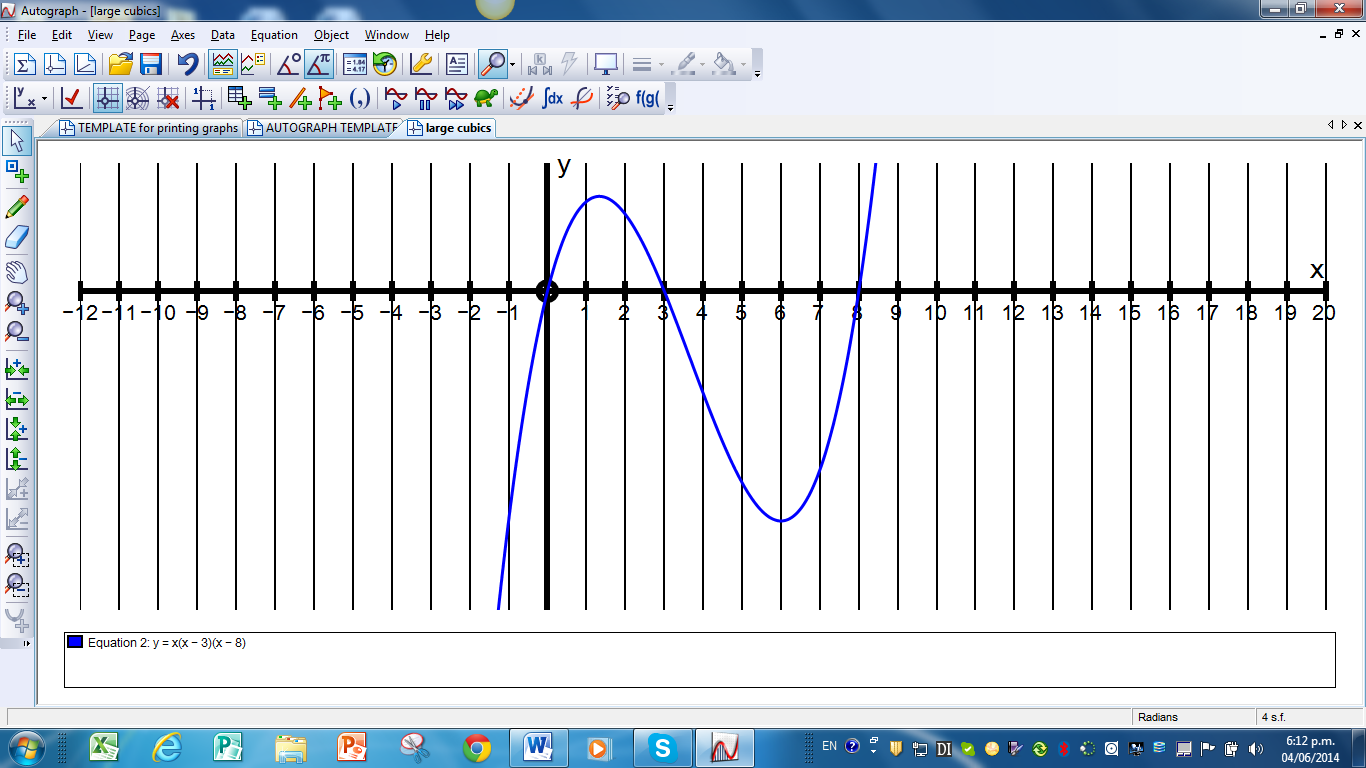 3. y = x(x – 9)(x – 24) y = x(x2 – 33x + 216)y = x3 – 33x2 + 216x     y ꞌ = 3x2 – 66x + 216         = 3(x2 – 22x + 72)       = 3(x – 4)(x – 18)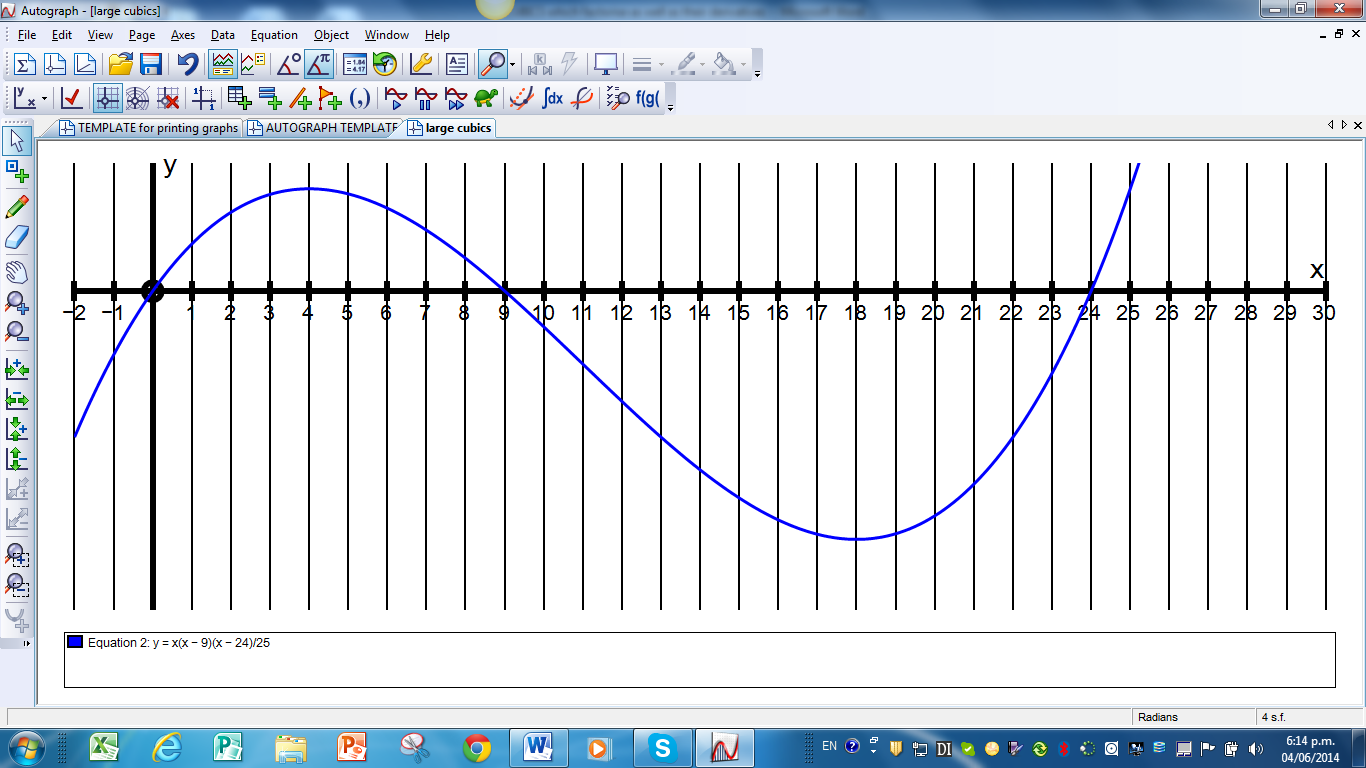 4.   y = (2x – 5)(x – 1)2     y  = 2x3 – 9x2 + 12x – 5 y ꞌ = 6x2 – 18x + 12     = 6(x2 – 3x + 2)     = 6(x – 1)(x – 2)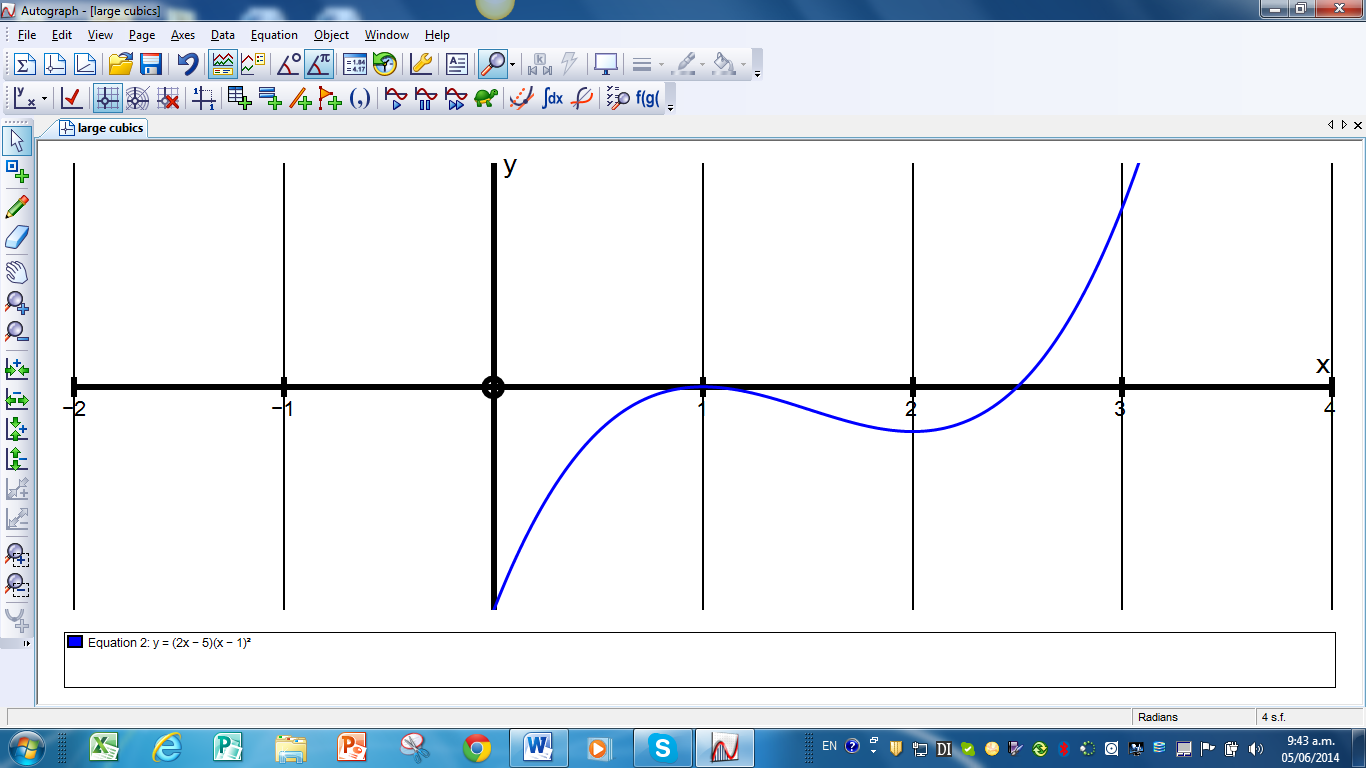 5. Very common ones are like y = x(x – 3)2 where the min is obviously at x = 3                                               y = x3 – 6x2 + 9x                                              y ꞌ = 3x2 – 12x + 9                                             y ꞌ = 3(x2 – 4x + 3)                                                  = 3(x – 1)(x – 3)      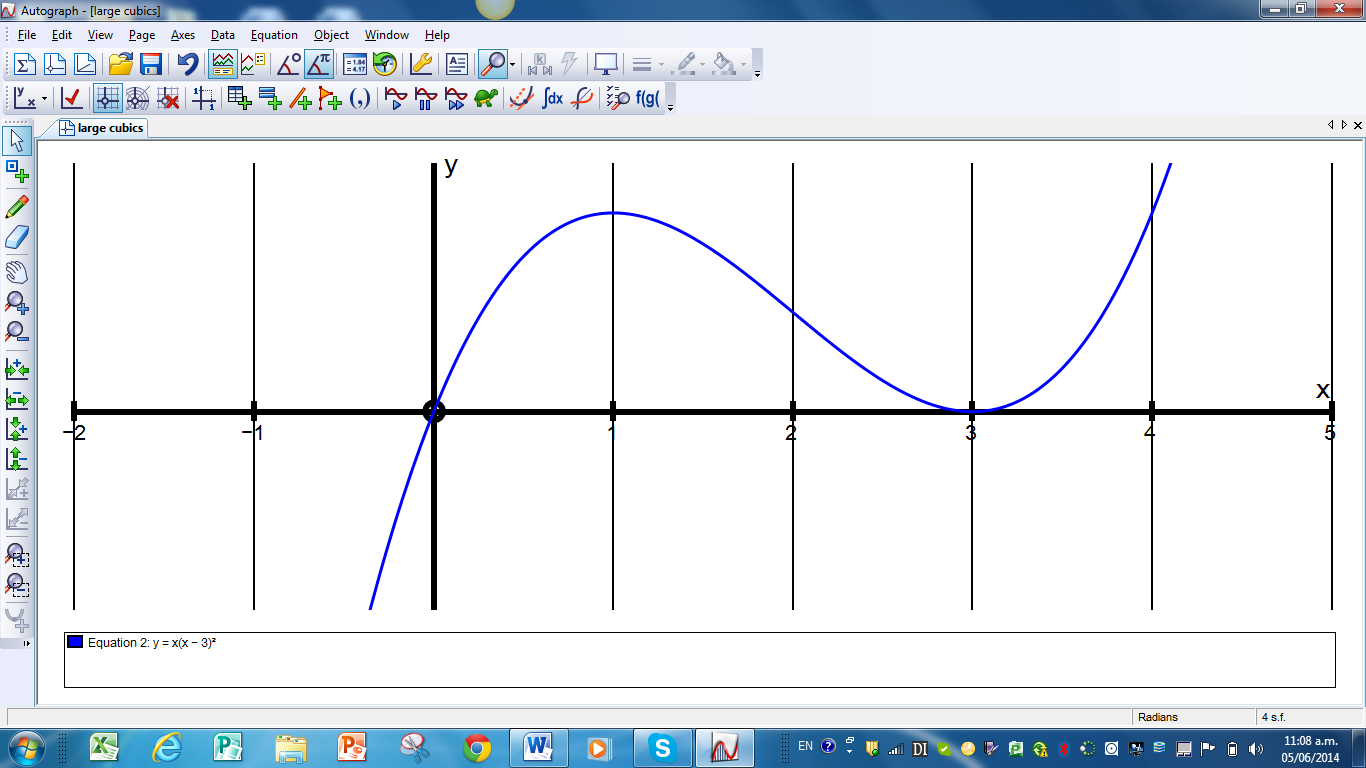 5.     y = (x – 5)(x – 2)2   which of course is just   y = x2(x – 3) moved along 2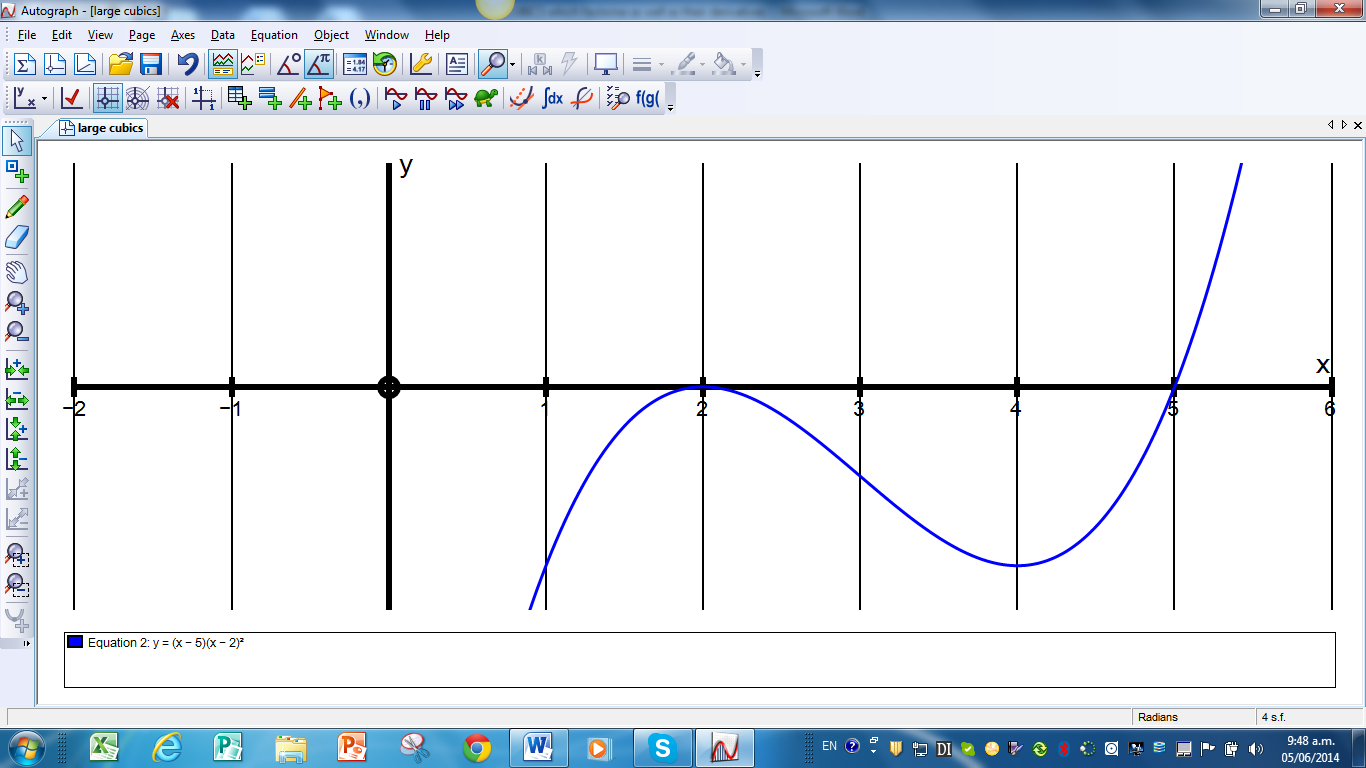 6.  y =(x – 1)(x – 4)2   which of course is just   y = x(x – 3)2 moved along 1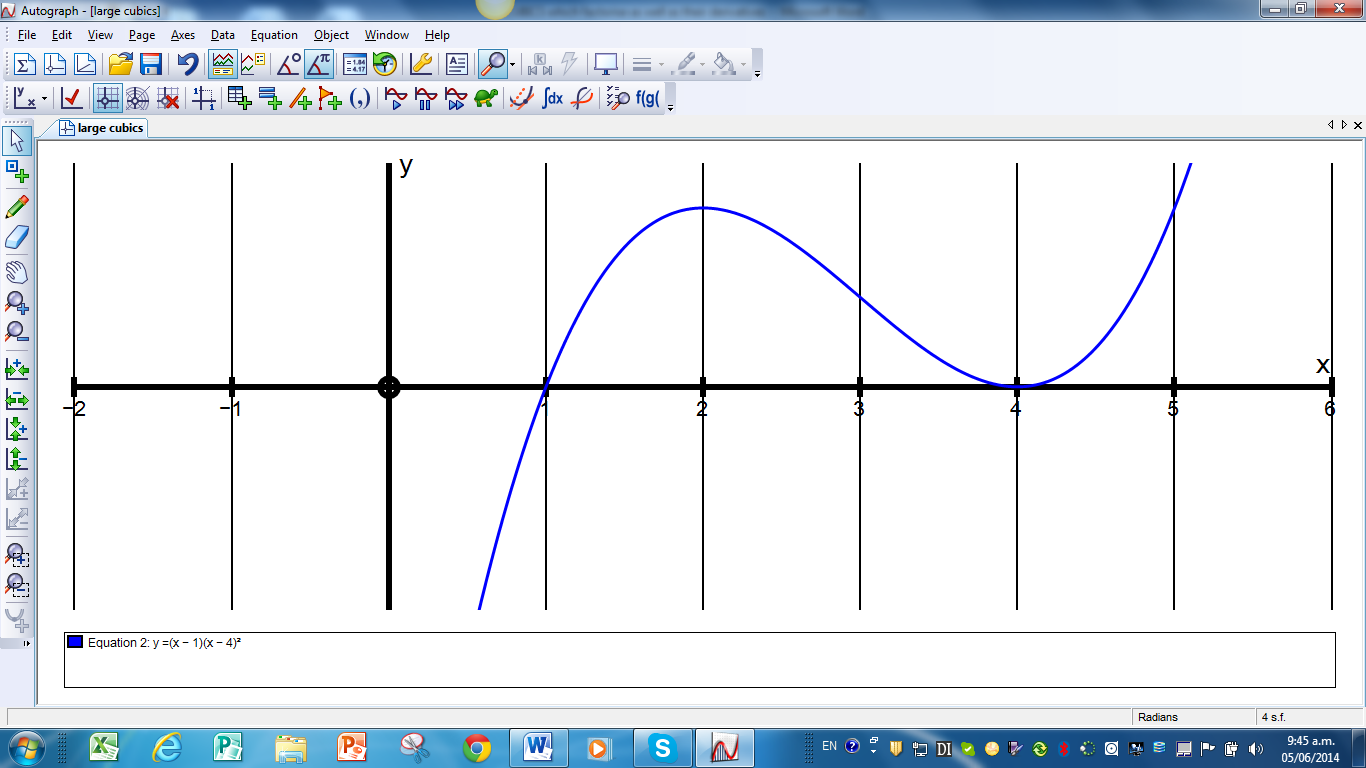 